ANUNŢ DE FINALIZARE PROIECT „Asigurarea de servicii de asistență tehnică din partea experților BEI pentru gestionareaPOIM 2014-2020 la nivelul AM POIM și a OI Transport și pentru închiderea POS Mediuși POS Transport 2007-2013 la nivelul AM POS Transport și AM POS Mediu”,  cod proiect: 2.1.044, cod SMIS 2014+: 117749În luna septembrie 2020 s-au încheiat activitățile de implementare a proiectului „Asigurarea de servicii de asistență tehnică din partea experților BEI pentru gestionarea POIM 2014-2020 la nivelul AM POIM și a OI Transport și pentru închiderea POS Mediu și POS Transport 2007-2013 la nivelul AM POS Transport și AM POS Mediu”, cod proiect: 2.1.044, cod SMIS 2014+: 117749, proiect cofinanțat din Fondul European de Dezvoltare Regională prin POAT 2014-2020, Axa prioritară 2 „Sprijin pentru coordonarea, gestionarea şi controlul FESI”, Obiectivul specific 2.1 Îmbunătățirea cadrului de reglementare, strategic şi procedural pentru coordonarea și implementarea FESI.Obiectivul general al proiectului a fost de a întări capacitatea Autorității de Management POIM din cadrul Ministerului Fondurilor Europene (MFE) și OI Transport din cadrul Ministerului Transporturilor (MT) în gestionarea POIM și sprijinirea MFE în închiderea programelor operaționale 2007 - 2013 POS Mediu și POS Transport.Obiectivele specifice ale proiectului au fost:1. Acordarea de asistență AM POIM, inclusiv direcțiilor sale regionale și OI Transport, în implementarea POIM;2. Acordarea de sprijin OI Transport în îndeplinirea condiționalităților ex-ante aplicabile POIM;3. Consolidarea capacității instituționale a AM POIM, inclusiv a direcțiilor sale regionale, și a capacității instituționale a OI Transport în gestionarea și implementarea programului;4. Acordarea de asistență AM POS T și AM POS M în procesul de închidere a perioadei 2007-2013.Beneficiar: Ministerul Fondurilor Europene – Direcţia Generală Programe Europene Infrastructură MarePerioada de implementare a proiectului, conform deciziei de finanțare: 51 luni, respectiv de la data de 1 iulie 2016 până la data de 30 septembrie 2020Proiectul s-a finalizat cu următoarele rezultate: 1. Condiționalități ex-ante aplicabile POIM – transporturi indeplinite;2. Capacitate instituțională consolidată la nivelul AM POIM și OI Transporturi;3. Cadrul de reglementare, strategic și procedural îmbunatățit pentru implementarea POIM;4. Rapoarte finale de implementare POS Mediu și POS Transport transmise la Comisia Europeană.Valoarea totală a proiectului a fost de 37.653.086,05 lei. La finalizarea proiectului valoarea totală eligibilă a cheltuielilor a fost de 37.236.395,60 lei, din care FEDR 31.537.365,27 lei.Date de contact: contact.minister@fonduri-ue.ro	 „Proiect cofinanţat din Fondul European de Dezvoltare Regională Programul Operațional Asistență Tehnică 2014-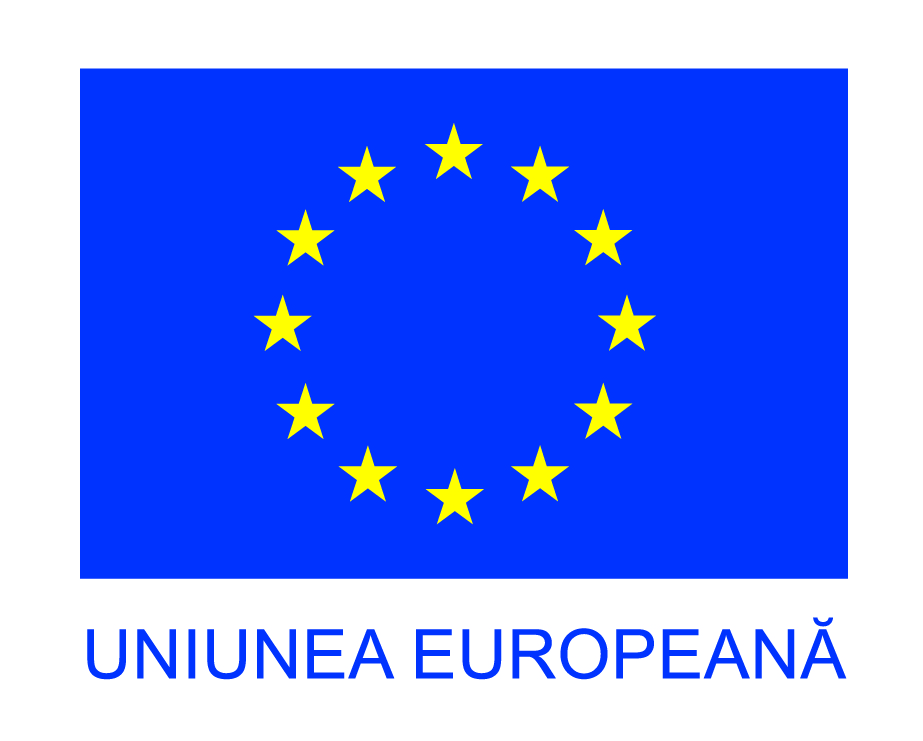 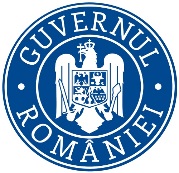 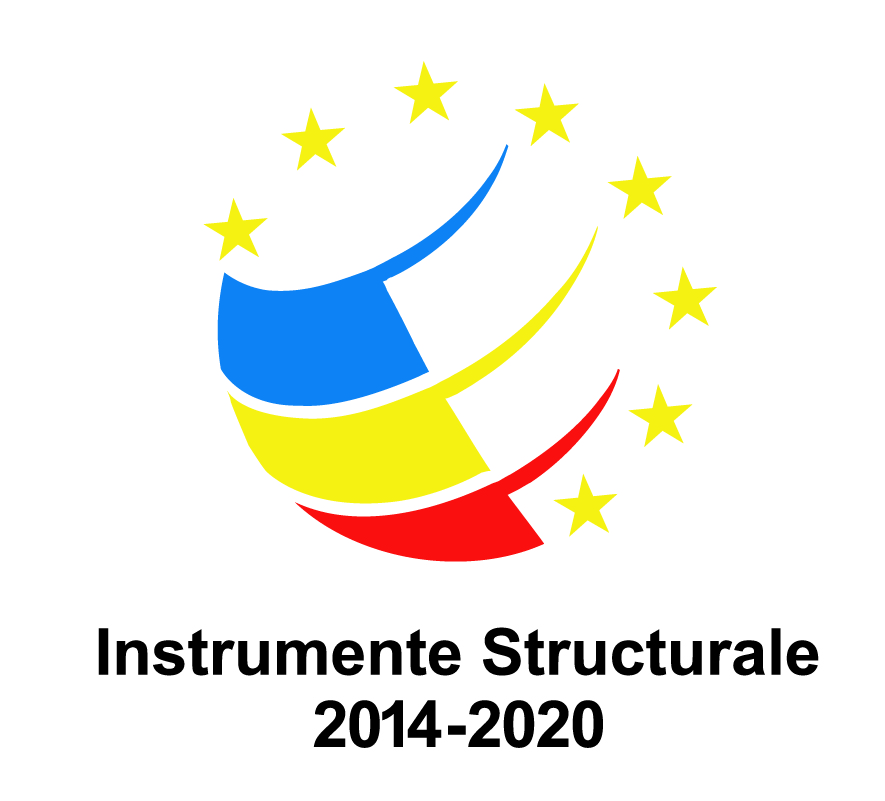 